ANEXO AMODELO DE PLANILHA DE REGISTRO DIÁRIO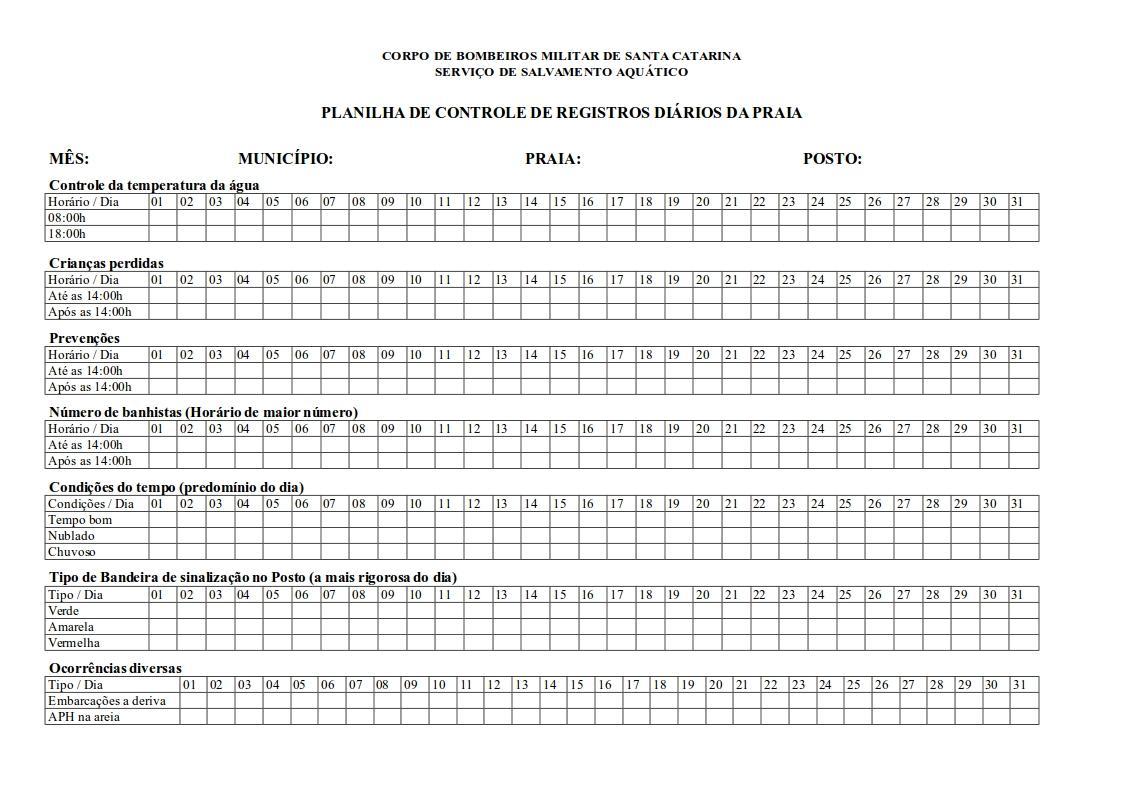 ANEXO BMODELO DE RELATÓRIO DE INVESTIGAÇÃO DE MORTE POR AFOGAMENTOESTADO DE SANTA CATARINA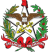 CORPO DE BOMBEIROS MILITAR DE SANTA CATARINAESTADO-MAIOR GERAL (Florianópolis)RELATÓRIO DE INVESTIGAÇÃO DE MORTE POR AFOGAMENTOOPERAÇÃO VERANEIO 2021 – 2022Processo Nº: 0000/2021Evento:  Local (praia):  Município:  Data e hora do afogamento:  Oficial Investigador:   1.   Dados Gerais:1.1. Tipo de ocorrência:         (    ) AFOGAMENTO COM MORTE EM ÁGUA SALGADA         (    ) AFOGAMENTO COM MORTE EM ÁGUA DOCE1.2. Dados do local da ocorrência:          Bairro:	         Balneário:          Posto:1.3. Dados Gerais da(s) vítima(s):          Nome         Idade:          Naturalidade         Nacionalidade         Residente         Bairro          Cidade          Estado         Habilidade de Natação:         (    ) Bom Nadador    (   ) Nadava um pouco    (   ) Não sabia Nadar (   ) Não foi possível saber1.4. Dia e hora do afogamento:          Dia do mês:         Dia da Semana:         Hora do afogamento:1.5. Forma de aviso:         (    ) Visual do Guarda-vidas   (    ) Verbal banhistas   (    ) telefone (    ) outros1.6. Investigador1.7. Listar o nome dos Guarda-vidas envolvidos na ocorrência (ação ou omissão no evento):          -          -          -1.8. Nome e matrícula do Coordenador de Praia ou Postos de serviço no dia e hora do evento           Cabo BM Mtcl 999999-9 Felizardo da Silva1.9. Qual a distância do local do afogamento até o posto mais próximo? Distância em metros? Para qual lado (direito ou esquerdo) do Posto?1.10. Qual a cor da bandeira do posto de Guarda- Vidas no momento do afogamento?           (    ) Verde   (    ) Amarela   (    ) Vermelha   (    )Preta1.11. Qual a quantidade de Guarda-vidas escalado no posto no dia e hora do afogamento? 1.12. O local do afogamento é considerado pelos Guarda-vidas como local perigoso?           (    ) Sim       (   ) Não 1.13. Se na pergunta anterior à resposta foi sim, explicar os motivos?  1.14. Se for local perigoso, havia sinalização por bandeiras, fitas ou placas no local do afogamento?          (    ) Sim       (    ) Não1.15.  Foram realizadas manobras de reanimação cardiorrespiratória na(s) Vítima(s)?          (    ) Sim       (    ) Não1.17. Caso negativo na pergunta anterior qual foi o motivo?         (     ) Vítima não encontrada       (     ) outro (s) citar: ..........................................................1.18. A Vítima foi transportada para o Hospital (ou similar) por que tipo de meio?     (    ) ASU (    ) Samu (    ) PM (    ) Ambulância municipal (    ) Populares (    ) Arcanjo (    ) Graer1.19. Nas avaliações até aqui visto, houve falha no serviço de prevenção ou atuação dos Guarda-vidas?           (    ) Sim       (    ) Não1.20. Caso afirmativo na pergunta anterior, quais foram as falhas constatadas (citar).1.21. Quanto tempo após o desaparecimento da vítima a Guarnição de mergulho iniciou as buscas?  (    ) Não houve busca  (    ) Menos de 30 min  (    ) Entre 30 min e 60 min  (    ) mais de 60 min1.22. Em quanto tempo o corpo foi encontrado?  (   ) Menos de 1h  (   ) Entre 1 e 12h  (   ) Entre 12 e 24h   (    ) Entre 24 e 48h (    ) Mais de 48h 1.23. Outras informações que julgar necessário inserir (pontos ou atuações positivas)2. Depoimentos dos Guarda-vidasNome completo:Idade:Profissão:Quantas temporadas já atuaram como Guarda Vidas:Descrição dos fatos de forma objetiva, clara restrita ao fato,Data e assinatura do Guarda VidasNome completo:Idade:Profissão:Quantas temporadas já atuaram como Guarda Vidas:Descrição dos fatos de forma objetiva, clara restrita ao fato,Data e assinatura do Guarda Vidas3. Exames e investigações realizadas3.1. Descrição geral do local do afogamento (roteiro básico):4. Correlação dos elementos relacionados obtidos (roteiro básico):5. Outras considerações, avaliações ou observações colhidas (roteiro básico).6. Conclusões:7. Anexos: Balneário Camboriú-SC, Quartel do 13º BBM em 07 de fevereiro de 2021.NOME COMPLETO DO ENCARREGADO – Cap BMEncarregado da Investigação“ANEXO I“CROQUI DO LOCAL“ANEXO II”FOTOS DO LOCALANEXO CMODELO DE FICHA DE REGISTRO DE OCORRÊNCIA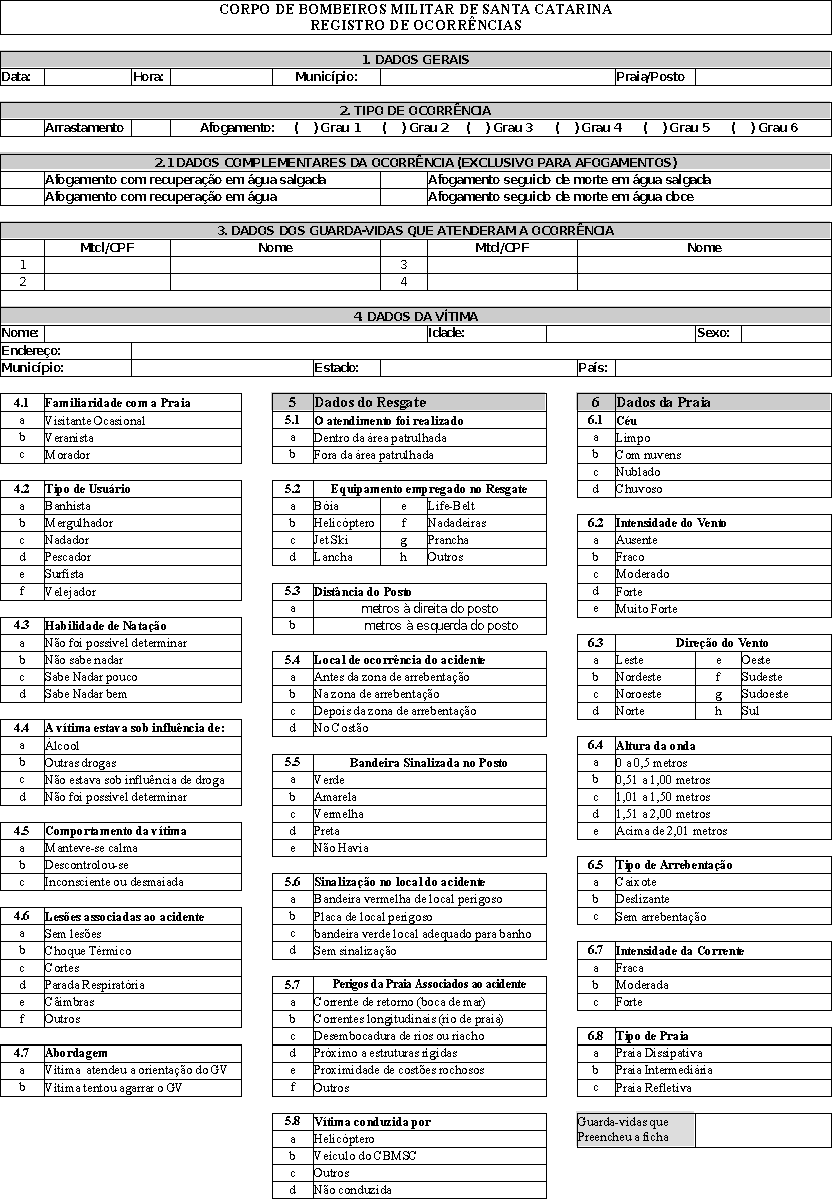 ANEXO DSINALIZAÇÃO DOS AMBIENTES AQUÁTICOSBandeira de sinalização de local perigoso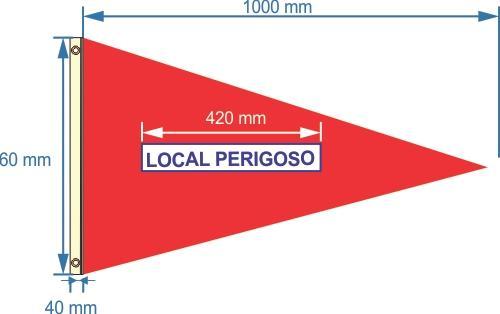 Bandeira de sinalização de local adequado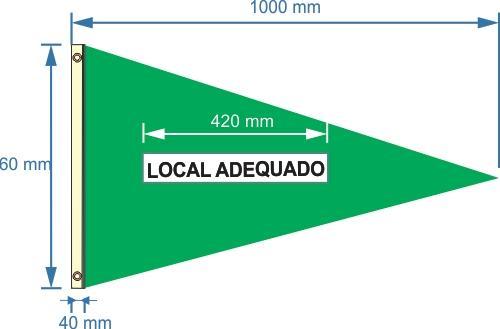 Bandeira de sinalização de incidência de águas-vivas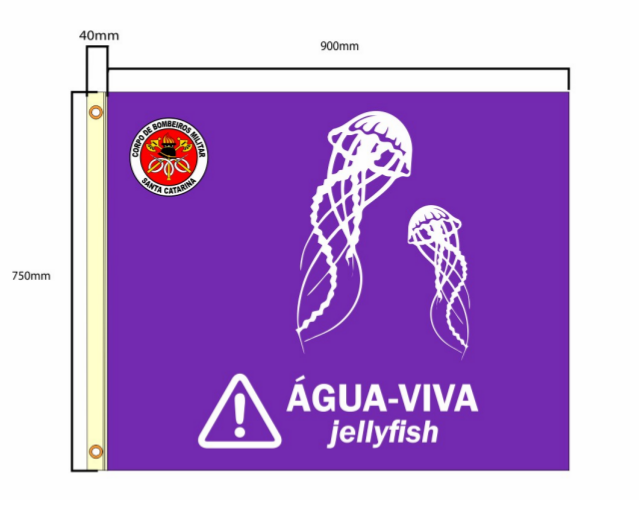  Bandeiras de sinalização de riscos de afogamento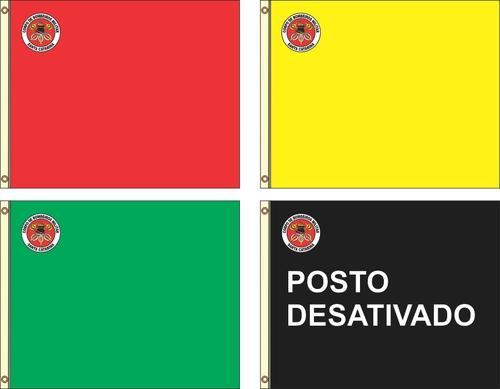  Placa indicativa de local perigoso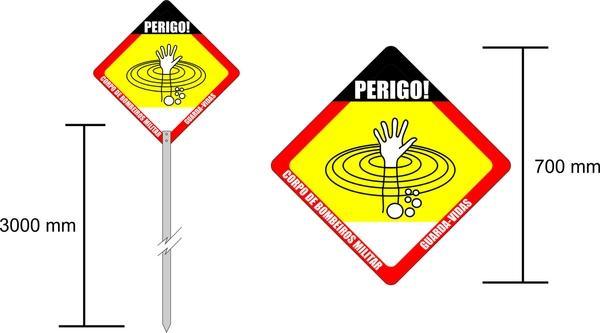  Fita indicativa de área não protegida por guarda-vidas (fita semelhante a zebrada, porém, mais larga) 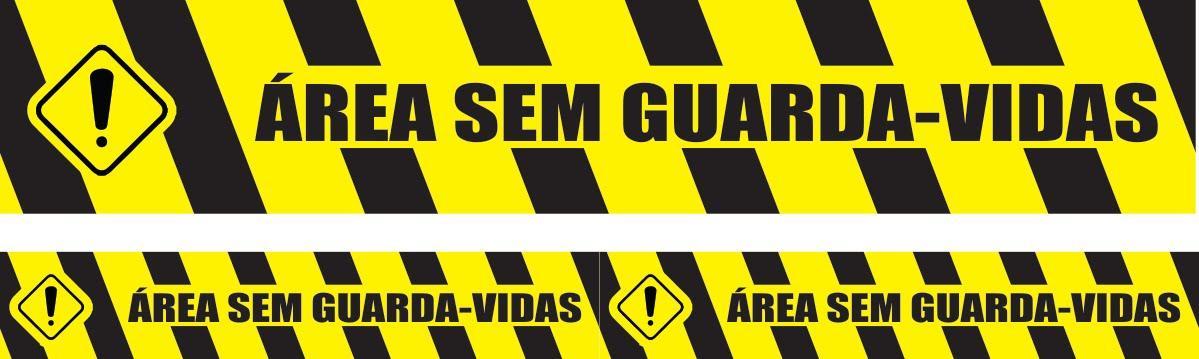  Fita zebrada para isolamento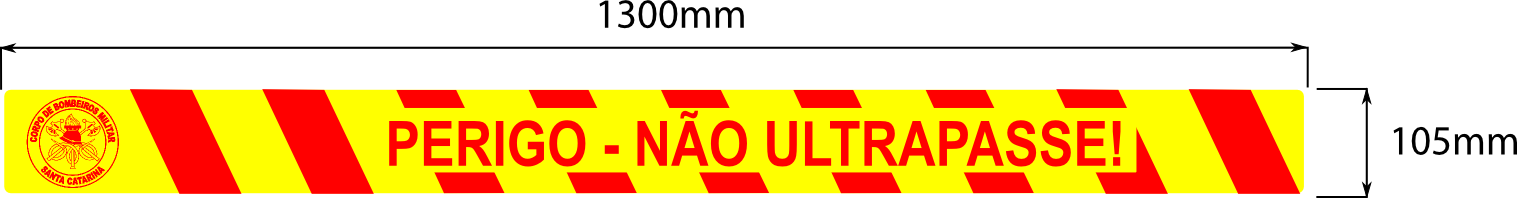  Corda flutuante para isolamento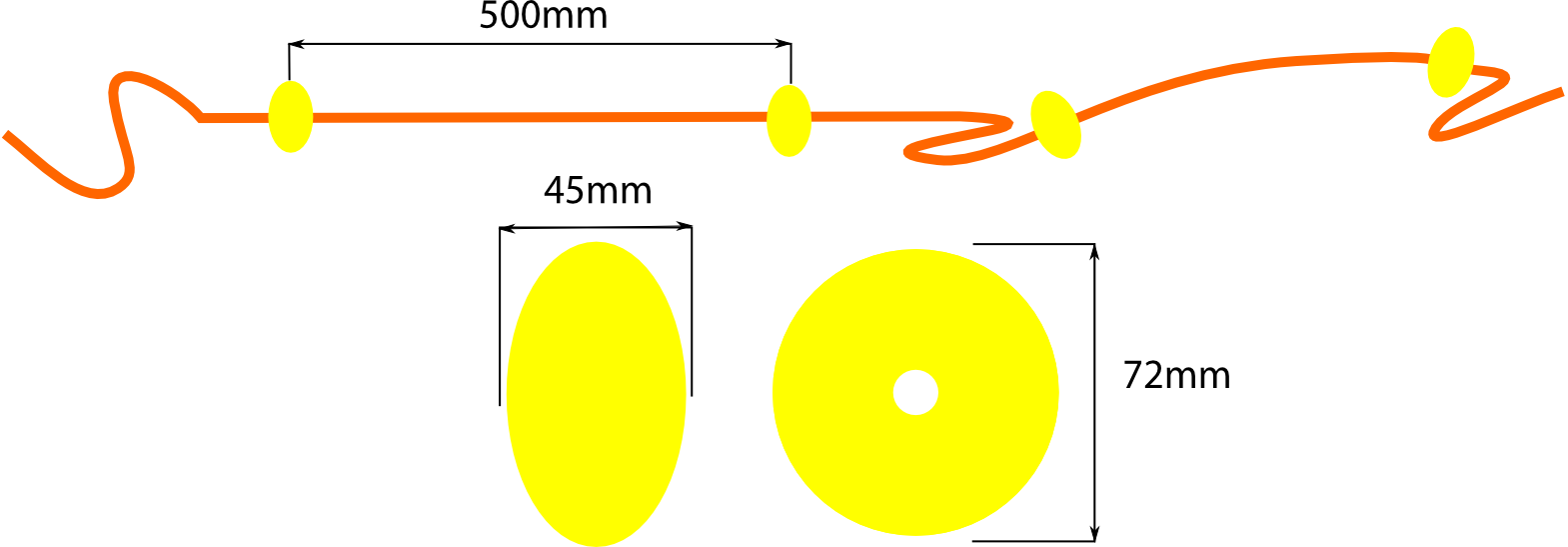 Placa de sinalização preventiva para posto guarda vidas Modelo 1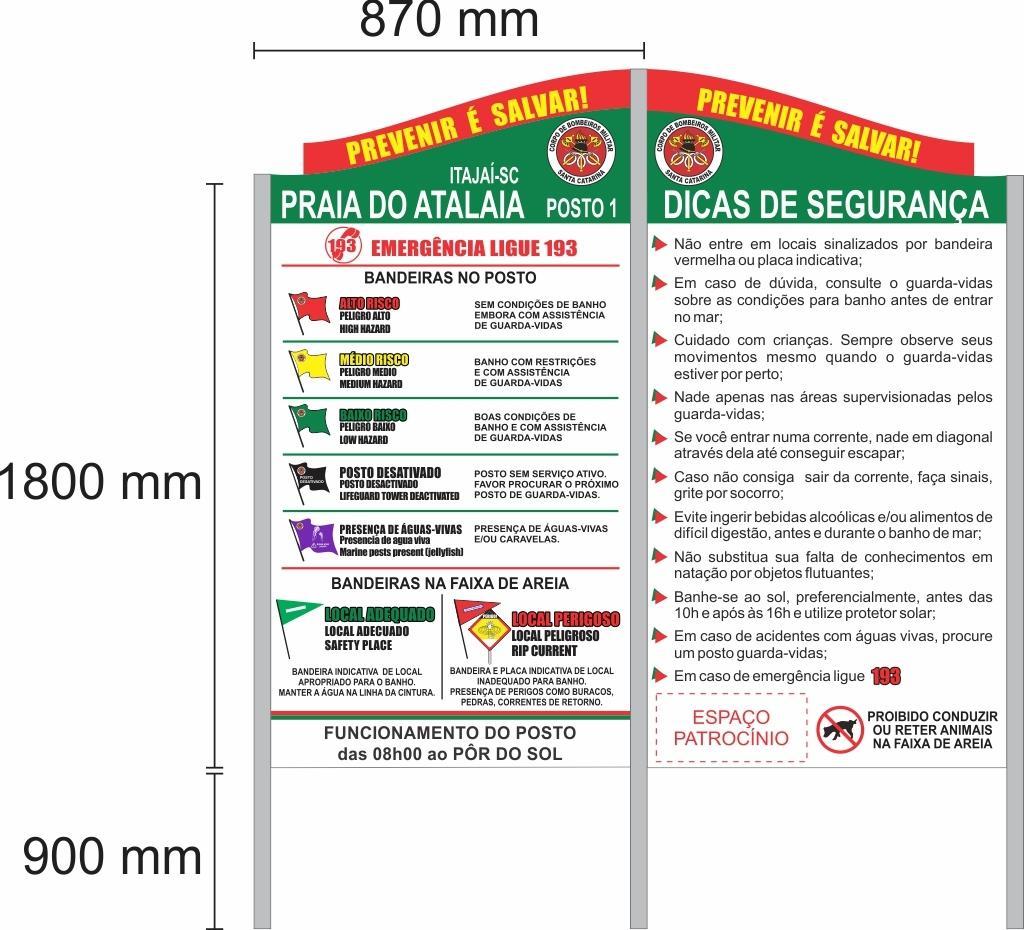 Placa de sinalização preventiva para posto guarda vidas Modelo 2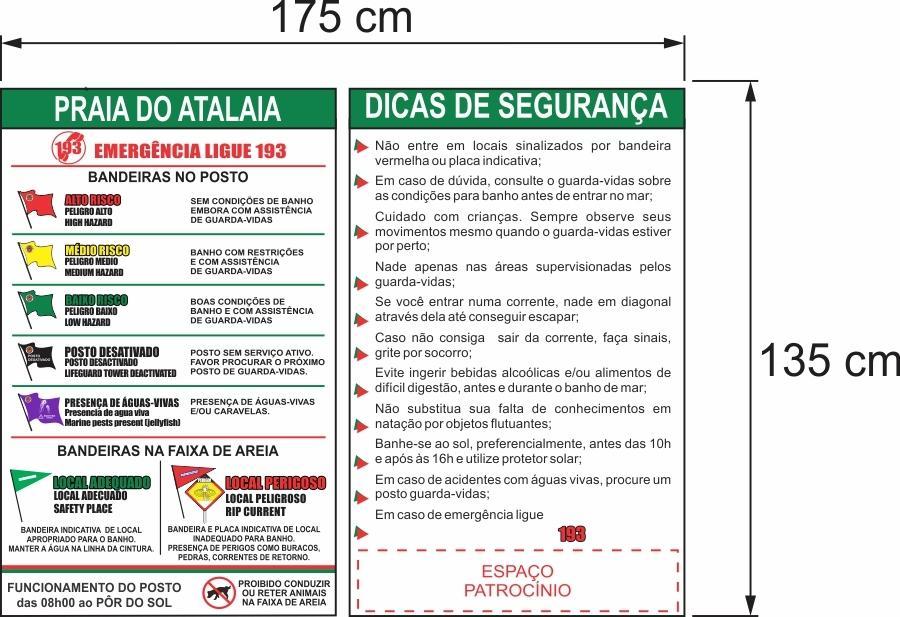 Placa de sinalização preventiva para posto guarda vidas Modelo 3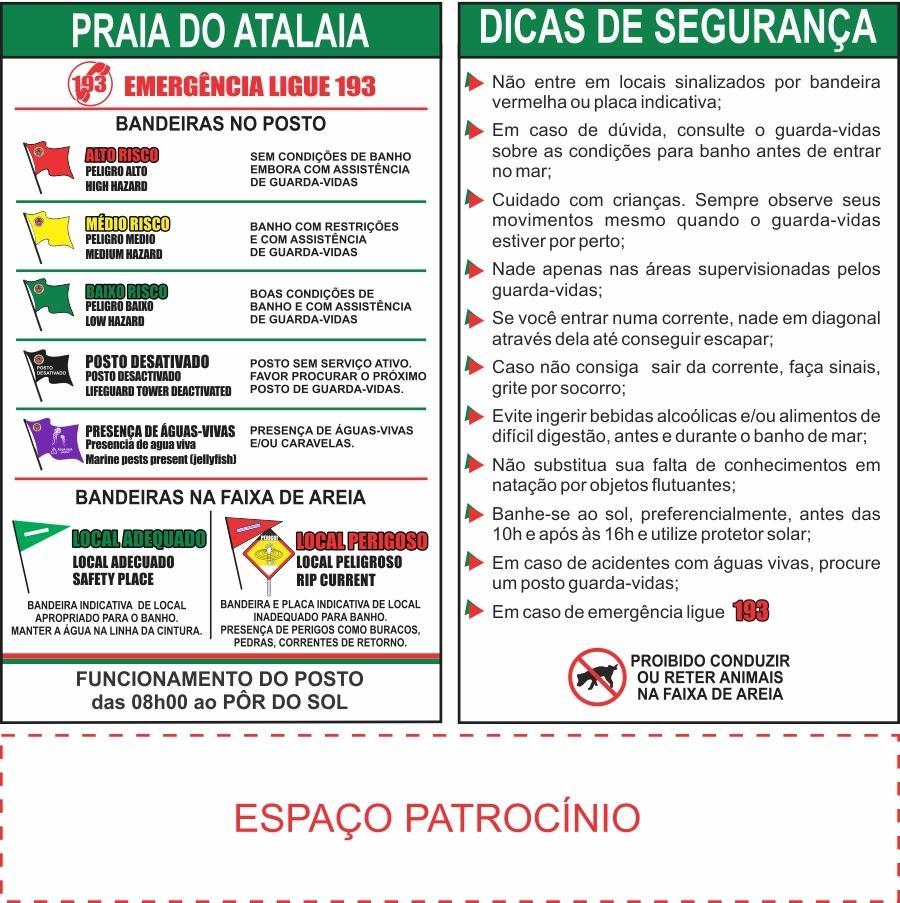  Sinalização preventiva de corrente de retorno, local adequado e informações  (wind banner)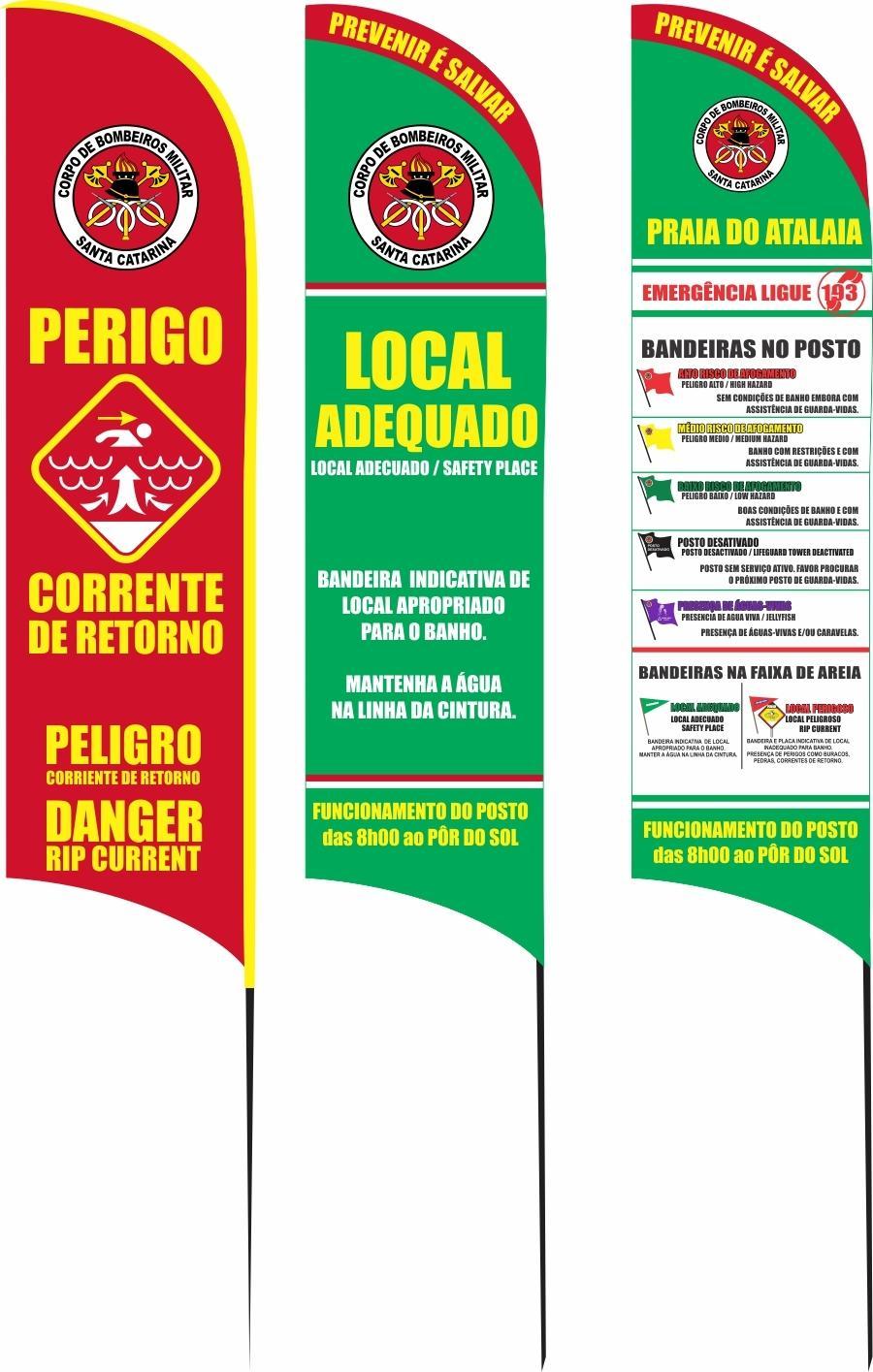 Placa de sinalização de locais sem o serviço de Guarda-vidas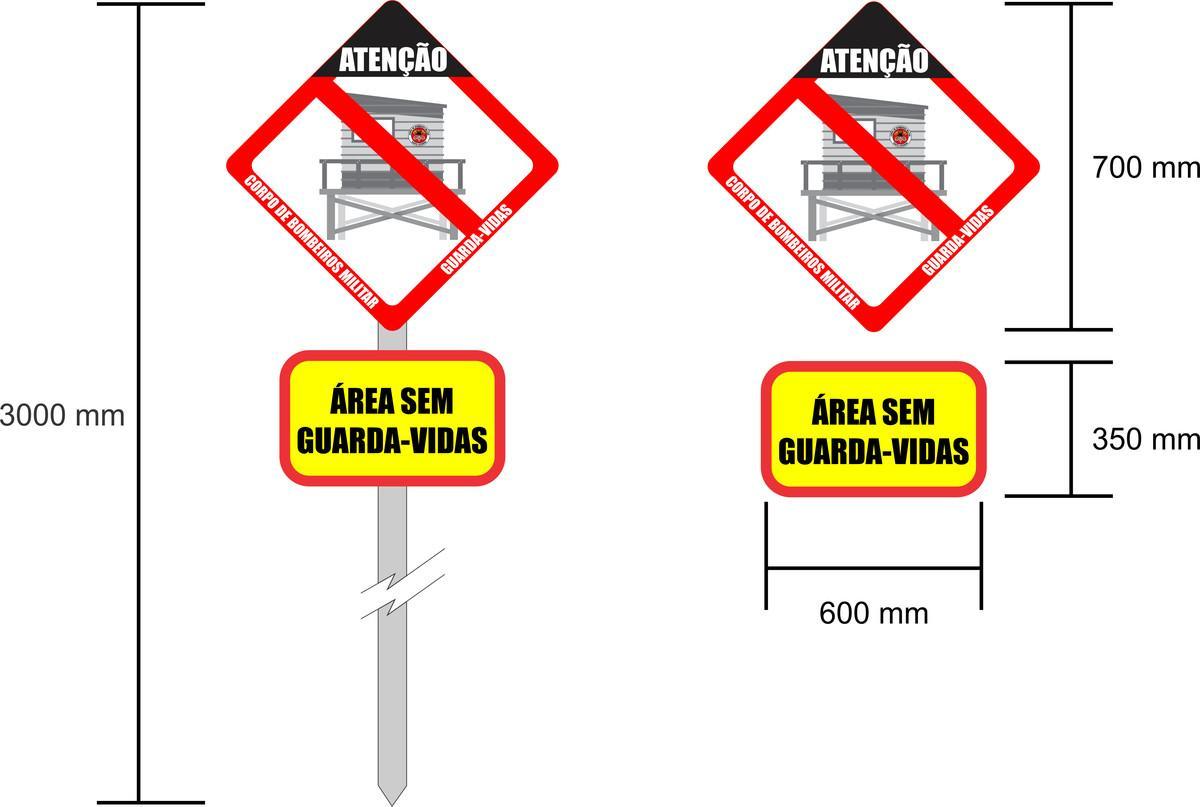 Placa de sinalização de Perigo em Costões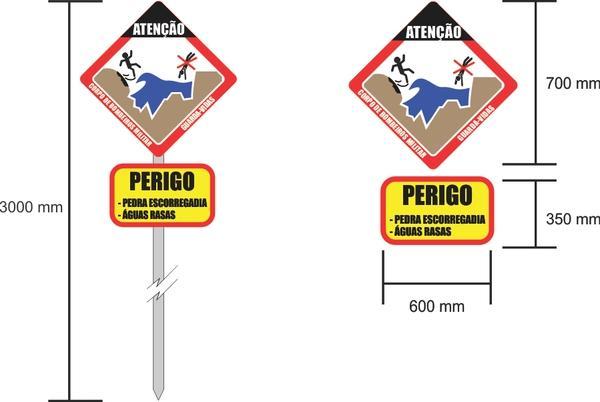 Placa ou Lonas de sinalização de Boia e Balneários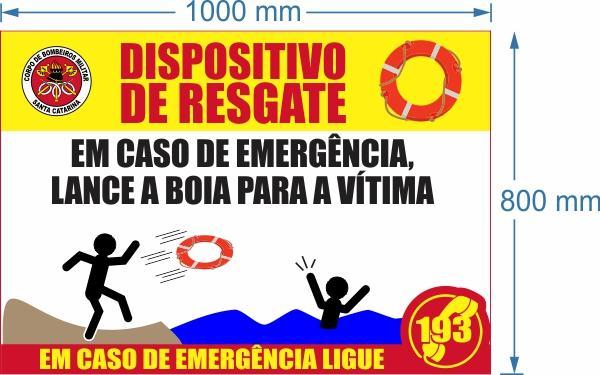 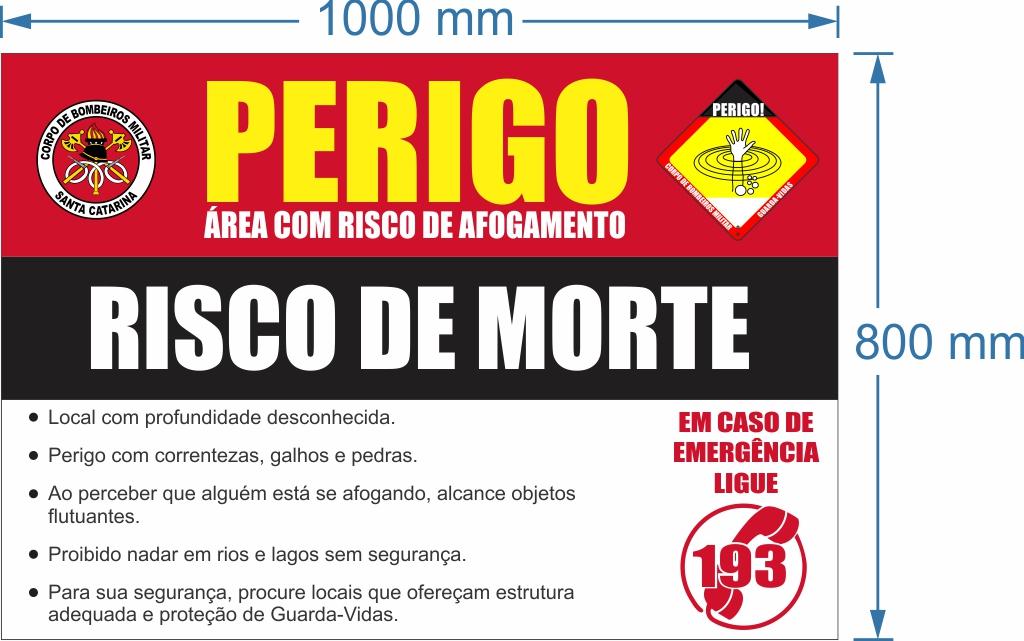 